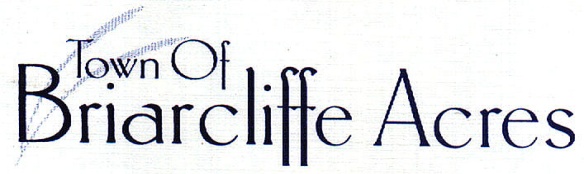 AGENDA Council WorkshopMonday, October 12, 2020   4pmVIRTUAL TO PUBLIC VIA:Join Zoom Meetinghttps://zoom.us/j/95968324113?pwd=a21mMTdnc2JQWU0xWnk1ck9TWEpGUT09Meeting ID: 959 6832 4113Passcode: 658438One tap mobile+13017158592,,95968324113#,,,,,,0#,,658438# US (Germantown)+13126266799,,95968324113#,,,,,,0#,,658438# US (Chicago)Dial by your location+1 301 715 8592 US (Germantown)+1 312 626 6799 US (Chicago)+1 929 436 2866 US (New York)+1 253 215 8782 US (Tacoma)+1 346 248 7799 US (Houston)+1 669 900 6833 US (San Jose)Meeting ID: 959 6832 4113Passcode: 658438Find your local number: https://zoom.us/u/abw6zwFGA6Old Business:			Police vehicle:		            Chief Lamparter:  UpdateLakes: 	Councilman Palliser: Recent testing results and concerns									Clerk:  Insurance on file update				Storm Water Repairs:		Mayor Tem pore:  Update				Special Election:  			Clerk: Update on progression				Dedication of Council Chambers:	Discussion, plansNew Business:		Trick or Treating:			Chief Lamparter				Community Yard Sale:		Chief LamparterPublic Input:			Town Flag:				Chief Lamparter:  DiscussionAnnouncement of Next Meeting:					Monday, October 19, 2020Adjournment:Office of Town Clerk  121 North Gate Road  Myrtle Beach, South Carolina  29572  843.272.8863